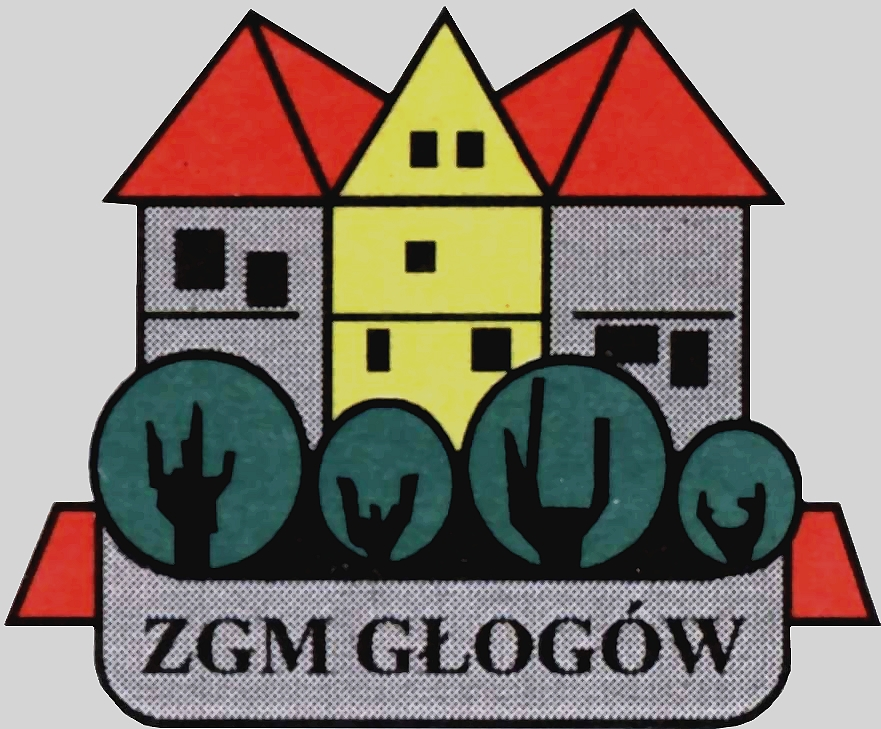 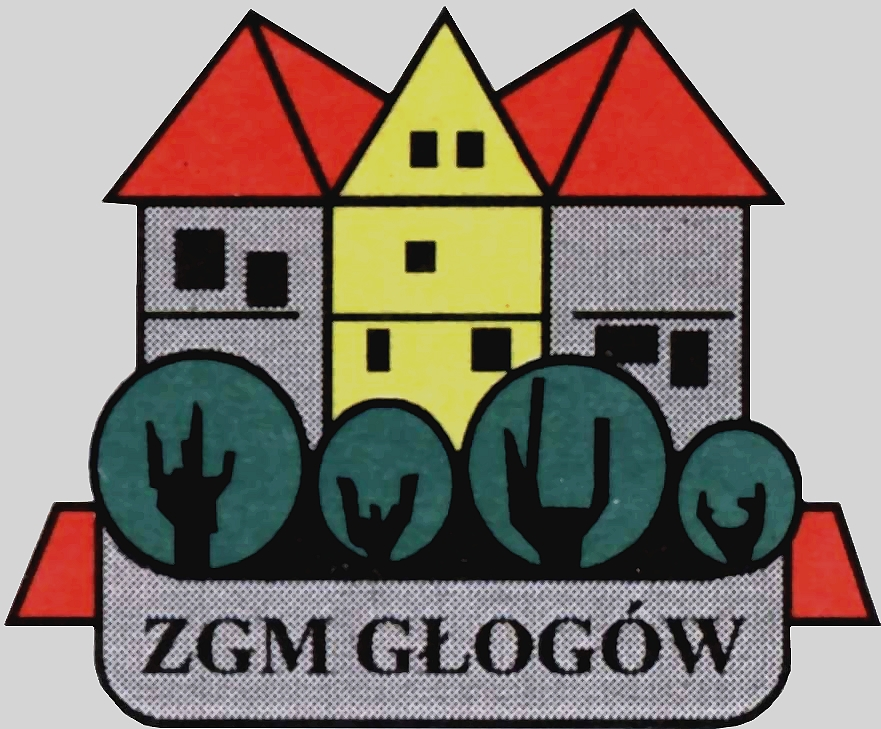 Głogów, dnia 21.07.2023 r.       OGŁOSZENIE O ZAMÓWIENIUZakład Gospodarki Mieszkaniowej przy ul. Poczdamskiej 1, 67-200 Głogów działając w imieniu Wspólnoty Mieszkaniowej przy ul. Połanieckiej 16-24 w Głogowie ogłasza przetarg nieograniczony na:Naprawa pokrycia papowego dachu budynku Wspólnoty Mieszkaniowej przy ul. Połanieckiej 16-24 w GłogowieZamawiający: Wspólnota Mieszkaniowa nieruchomości przy ul. Połanieckiej 16-24
w Głogowie, w imieniu której działa Zakład Gospodarki Mieszkaniowej w Głogowie.Tryb zamówienia: przetarg nieograniczony zgodnie z art. 701-4  Kodeksu Cywilnego.SWZ do pobrania bezpłatnie ze strony internetowej Zamawiającego www.zgm.glogow.pl Osobami upoważnionymi do kontaktów z oferentami są:W sprawach technicznych: Kierownik Działu Technicznego Zakładu Gospodarki Mieszkaniowej  w Głogowie,
p. Ryszard Sajko, tel. 76-853-11-304.2. W sprawach proceduralnych:Dział Techniczny ZGM w Głogowie (Przetargi)– Sławomir Sadecki lub Aleksandra Markiewicz                                      - tel. 76-853-11-31, fax. 76-853-11-01Przedmiot zamówienia5.1.	Przedmiotem zamówienia jest wykonanie pełnego zakresu robót zgodnie z przedmiarem robót oraz w sposób zgodny z powszechnie obowiązującymi warunkami technicznymi w zakresie naprawy pokrycia dachu z papy termozgrzewalnej budynku Wspólnoty Mieszkaniowej przy ul. Połanieckiej 16-24 w Głogowie.5.2.	Pełny zakres realizacji przedmiotu zamówienia określa przedmiar robót (zał. nr 6 do SWZ)5.2. 	Dokument, o którym mowa w ust. 5.2 został opracowany przez Kierownika Działu Technicznego ZGM w Głogowie, p. Ryszarda Sajko.5.3. Do wykonania robót należy użyć materiałów posiadających wymagane atesty i certyfikaty, które będą wymagane przy odbiorze końcowym robót.Termin realizacji zamówienia: do 60 dni od daty podpisania umowy.Zamawiający żąda wniesienia wadium w wysokości:2.000,00 zł,słownie: dwa pięć tysiące złotych 00/100.Wadium w formach określonych w Rozdziale XII ust. 1, Specyfikacji Warunków Zamówienia należy wnieść w jednej z następujących form:	- w pieniądzu przelewem na konto Zamawiającego: Bank Spółdzielczy w Głogowie nr 04 86460008 0000 0000 6392 0003,	- w poręczeniach bankowych lub poręczeniach spółdzielczej kasy oszczędnościowo – kredytowej,                                z tym, że zobowiązanie kasy jest zobowiązaniem pieniężnym,	- w gwarancjach bankowych lub ubezpieczeniowych	- w poręczeniach udzielanych przez podmioty, o których mowa w art. 6b ust. 5 pkt. 2 ustawy z dnia                9 listopada 2000 r. o utworzeniu Polskiej Agencji Rozwoju Przedsiębiorczości (t.j. Dz. U. z 2018 r.,                poz. 110).9. O udzielenie zamówienia mogą ubiegać się Wykonawcy, którzy:9.1. 	Spełniają warunki udziału w postępowaniu oraz nie podlegają wykluczeniu na podstawie przepisów określonych w pkt. 3. SWZ.9.2. 	Spełniają warunki udziału w postępowaniu dotyczące zdolności technicznej lub zawodowej:	9.2.1. Posiadają niezbędne doświadczenie zawodowe	Zamawiający uzna ten warunek za spełniony, jeżeli Wykonawca wykaże, że w okresie 3 lat przed wszczęciem postępowania wykonał min. 2 roboty odpowiadające swym rodzajem robotom stanowiącym przedmiot zamówienia, tj. robotom polegającym na dociepleniu (termomodernizacji) budynków mieszkalnych wielorodzinnych lub obiektów użyteczności publicznej	9.2.2. Dysponują osobami niezbędnymi do wykonania zamówienia.	Zamawiający uzna ten warunek za spełniony, jeżeli Wykonawca wykaże dysponowanie co najmniej 5 osobami do realizacji zamówienia, w tym min. 1 osobą posiadającą uprawnienia do kierowania robotami budowlanymi o specjalności konstrukcyjno-budowlanej (ustawa z dnia               7 lipca 1994 r. Prawo Budowlane /Dz. U. z 2017 poz. 1332/ oraz Rozporządzenie Ministra Infrastruktury i Rozwoju z dnia 11.09.2014 r. w sprawie samodzielnych funkcji technicznych               w budownictwie (Dz. U. 2014, poz. 1278) lub odpowiadające im ważne uprawnienia budowlane, które zostały wydane na podstawie wcześniej obowiązujących przepisów wraz z aktualnym zaświadczeniem o przynależności do właściwej Izby Samorządu Zawodowego.9.3.	Spełniają warunki dotyczące sytuacji ekonomicznej lub finansowej	Posiadają ubezpieczenie działalności od odpowiedzialności cywilnej w zakresie prowadzonej działalności gospodarczej w wysokości co najmniej 100 % oferowanej kwoty brutto.9.4.	Udzielą minimum 3-letniej gwarancji i rękojmi na wykonane roboty i zastosowane materiały. 	Zamawiający wymaga, by niezależnie od gwarancji producenta, gwarancja na wykonane roboty oraz wszystkie zamontowane instalacje, materiały i urządzenia wynosiła minimum 3 lata, licząc od dnia protokolarnego, ostatecznego odbioru robót.  Podane przez Wykonawców okresy udzielenia gwarancji nie mogą zawierać warunków wstępnych, np. uzależnienia od zobowiązania użytkownika do płatnych przeglądów dokonywanych przez autoryzowany serwis i temu podobne sformułowania.9.5.	Dokonali wizji lokalnej terenu budowy i jego otoczenia potwierdzonej stosownym dokumentem podpisanym przez Wykonawcę i upoważnioną osobę z ramienia Zamawiającego.9.6.	Wnieśli wadium w wysokości i formie określonej w Rozdziale XII SWZ.9.7.	Złożyli oświadczenie dotyczące przetwarzania danych osobowych wraz z oświadczeniami osób biorącymi udział w postępowaniu z ramienia Wykonawcy  zgodnie z zał. nr 7 do SWZ.9.8.	Dokonali wizji lokalnej terenu budowy i jego otoczenia potwierdzonej stosownym dokumentem podpisanym przez Wykonawcę i upoważnioną osobę z ramienia Zamawiającego.10.  	Kryterium oceny ofert: 100% cena.11.  Oferty należy złożyć do dnia 04.08.2023 r. do godz. 900 w Sekretariacie Zakładu Gospodarki Mieszkaniowej, przy ul. Poczdamskiej 1 w Głogowie (pok. nr 201, II piętro).12. 	Otwarcie ofert nastąpi dnia 04.08.2023 r. o godz. 910 w Sali Konferencyjnej Zakładu Gospodarki  Mieszkaniowej przy ul. Poczdamskiej 1 w Głogowie – I piętro.Komisja dokona otwarcia ofert w kolejności ich wpływu, poda do wiadomości nazwę i adres Wykonawcy, informacje dotyczące ceny, terminu wykonania zamówienia, okresu gwarancji oraz warunków płatności zawartych w ofercie.13. 	Termin związania ofertą  – 60 dni.14. 	Zamawiający nie przewiduje zastosowania aukcji elektronicznej.15. 	Zamawiający nie przewiduje zwrotu kosztów udziału w postępowaniu.16. 	Zamawiający zastrzega sobie prawo do unieważnienia postępowania na każdym jego etapie - bez podawania przyczyny.17. 	Zamawiający przewiduje możliwość prowadzenia dalszych ustnych negocjacji z  wykonawcami, którzy złożyli oferty w postępowaniu.Rozdzielnik:1. Tablica Ogłoszeń ADM „Hutnik” przy ul. C. K. Norwida 1 w Głogowie2. Tablica Ogłoszeń ZGM Głogów3. Strona internetowa Zamawiającego: www.zgm.glogow.pl4. S.S./ZT (Przetargi)  a/a